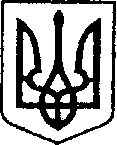 УКРАЇНАЧЕРНІГІВСЬКА ОБЛАСТЬН І Ж И Н С Ь К А    М І С Ь К А    Р А Д АВ И К О Н А В Ч И Й    К О М І Т Е ТР І Ш Е Н Н Явід   16   травня 2024 р.	                      м. Ніжин	                             № 238Про фінансування видатків, пов'язаних з організацією та проведенням зустрічі делегації з міста-побратима Іматра (Фінляндія) Відповідно ст. 40, 42, 52, 53, 59, 73 Закону України «Про місцеве самоврядування в Україні», Програми з відзначення державних та професійних свят, ювілейних та святкових дат, відзначення осіб, які зробили вагомий внесок у розвиток Ніжинської міської територіальної громади, здійснення представницьких та інших заходів на 2024 рік, затвердженої рішенням Ніжинської міської ради VIII скликання від 08.12.2023 р. № 2-35/2023, Регламенту виконавчого комітету Ніжинської міської ради VIII скликання, затвердженого рішенням Ніжинської міської ради Чернігівської області від 24 грудня 2020 року № 27-4/2020 виконавчий комітет Ніжинської міської ради вирішив:l. Фінансовому управлінню Ніжинської міської ради (Писаренко Л.В.) перерахувати виконавчому комітету Ніжинської міської ради кошти у сумі                    78270,00 грн. на послуги харчування та проживання, а також на придбання квіткової продукції за рахунок Програми з відзначення державних та професійних свят, ювілейних та святкових дат, відзначення осіб, які зробили вагомий внесок у розвиток Ніжинської міської територіальної громади, здійснення представницьких та інших заходів на 2024 рік, КПКВК 0210180 КЕКВ 2240, 2210 згідно кошторису (додаток l).2. Відділу міжнародних зв’язків та інвестиційної діяльності виконавчого комітету Ніжинської міської ради (Кузьменко Ю. В.) забезпечити оприлюднення даного рішення на офіційному сайті Ніжинської міської ради протягом п’яти робочих днів з дня його прийняття.З. Контроль за виконанням цього рішення покласти на керуючого справами виконавчого комітету Ніжинської міської ради Салогуба В.В.     Міський голова                                                     Олександр КОДОЛА Візують:Начальник відділу міжнародних                                                                                          зв’язків та інвестиційної діяльності                                                  Юлія КУЗЬМЕНКОКОШТОРИС ВИТРАТна фінансування видатків, пов'язаних з організацією та       проведенням зустрічі делегації з міста -побратима Іматра (Фінляндія)   (КПКВК 0210180):	Всього: 78270 грн. 00 коп.Начальник відділу міжнародних зв’язків та інвестиційної діяльності                                                   Юлія КУЗЬМЕНКОПОЯСНЮВАЛЬНА ЗАПИСКАдо проекту рішення виконавчого комітету Ніжинської міської ради «Про фінансування видатків, пов'язанихз організацією та проведенням зустрічі делегації з міста-побратима Іматра (Фінляндія)»від « 16 » травня  2024 року   № 238Проект рішення «Про фінансування витрат»:Відповідно до статей 40, 42, 52, 53, 59, 73 Закону України «Пpo місцеве самоврядування в Україні», «Міської цільової програми заходів з відзначення державних та професійних свят, ювілейних та святкових дат, відзначення осіб, які зробили вагомий внесок у розвиток Ніжинської територіальної громади, здійснення представницьких та інших заходів на 2024 рік", затвердженої рішенням міської ради №2-35/2023 від 08.12.2023, виникла необхідність замовити послуги з харчування, проживання та придбати квіткову продукцію в рамках заходів пов'язаних з організацією та проведенням зустрічі делегації міста-побратима Ніжина – Іматри (Фінляндія). Відділ міжнародних зв’язків та інвестиційної діяльності виконавчого комітету Ніжинської міської ради, відповідно до Закову України «Про доступ до публічної інформації», забезпечує опублікування цього рішення протягом п'яти робочих днів з дати його підписання шляхом оприлюднення на офіційному сайті Ніжинської міської ради. Інформує про проект рішення на засіданні виконавчого комітету Ніжинської міської ради начальник Відділу міжнародних зв’язків та інвестиційної діяльності виконавчого комітету Ніжинської міської радиПрийняття проекту рішення дозволить забезпечити гідний прийом гостей Ніжина та виявлення пошани від керівництва та громадського активу, які приймають делегацію в Ніжині.Відповідальний за підготовку проекту рішення – головний спеціаліст сектору інвестиційної діяльності відділу економіки та інвестиційної діяльності Гуторка Катерина Олександрівна.Начальник відділу міжнародних зв’язківта інвестиційної діяльності                                                   Юлія КУЗЬМЕНКОКеруючий справами виконавчого комітету Ніжинської міської ради          Валерій САЛОГУБНачальник  відділу   юридично –                              кадрового забезпечення апарату                              виконавчого комітету Ніжинської міської ради              В’ячеслав ЛЕГАНачальник фінансового управління Людмила ПИСАРЕНКОНачальник відділу бухгалтерського                                 обліку апарату виконавчого комітетуНіжинської міської ради       Наталія ЄФІМЕНКОДодаток 1до рішення виконавчого комітету   від   16   травня 2024 року №238 № ппНайменуванняКіл-ть(днів)Кіл-ть(шт.)Ціна за одиницю(грн.)Сума(грн.)   КЕКВ 2240   КЕКВ 2240   КЕКВ 2240   КЕКВ 2240   КЕКВ 2240   КЕКВ 22401Послуги з харчування (комплексна вечеря на 12 осіб)336450,0016200,002Послуги з харчування (комплексний обід на 12 осіб)448550,0026400,003Послуги з харчування (комплексний сніданок на 12 осіб)336300,0010800,004Проживання в готелі (8 номерів одномісних, 1 – двомісний)327 21600,00  КЕКВ 2210  КЕКВ 2210  КЕКВ 2210  КЕКВ 2210  КЕКВ 2210  КЕКВ 22101Квіткова продукція «Хризантеми» 2180,001680,002Квіткова продукція «Гвоздика» 5330,001590,00  В с ь о г о:  В с ь о г о:  В с ь о г о:  В с ь о г о:78270,00